Инновационные формы контрольно-оценочной деятельности по информатике в контексте ФГОС нового поколения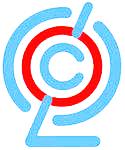 Подготовил:Гурдесов Ю.В, учитель информатики,высшая квалификационная категория2022 г.Новый образовательный стандарт выдвинул перед современной школой целый ряд новых целей и задач. Стандарт фиксирует не само содержание образования, хотя с ним связано, а результаты образования, результаты деятельности и требования к этим результатам. Так, определена система новых образовательных результатов.Она включает личностные, метапредметные и предметные результаты. В ФГОС нового поколения поставлен вопрос о разработке инновационных подходов к организации контрольно-оценочной деятельности для адекватного оценивания результатов образования. Утверждается, что учитель может эффективно реализовывать оценочную деятельность при наличии следующих компетентностей:1)           умения выбирать и применять современные образовательные технологии и технологии оценки, адекватные поставленным целям (технология «Портфолио», технология оценивания учебных достижений учащихся и др.);2)           корректно применять разнообразные оценочные шкалы и процедуры (комплексная итоговая работа, уровневый подход к представлению планируемых результатов и др.);3)           формировать оценочную самостоятельность учащихся.Для достижения новых образовательных результатов необходимо использовать новый педагогический инструментарий, так старыми педагогическими способами невозможно обеспечить новое качество образования. Это означает, что педагогам надо пересмотреть всю систему своей деятельности. Новым является и появление линии оценивания. Оцениванию в документах стандарта второго поколения уделяется большое и серьезное внимание.В практике основного общего образования используются различные методы текущего и итогового контроля качества знаний учащихся. Чаще всего используются различные формы устного опроса и проведение письменных контрольных работ. Проблема соотношения устных и письменных форм контроля разрешается в большинстве случаев в пользу последних. Основными недостатками этих методов являются субъективность оценок и невоспроизводимость (неповторимость) результатов. Эти недостатки приводят к тому, что учитель не всегда может получить реальную и объективную картину учебного процесса. Тест, как инструмент педагогического мониторинга успешно используется для контроля качества обучения, но не всегда раскрывает причины затруднений, возникающих у учащихся в процессе освоения знаний.Основными задачами оценивания в современных условиях являются:·                    прогнозирование возможных последствий, результатов реализации методических подходов;·                    обеспечение обратной связи;·                    оценивание степени достижения намеченных целей;·                    оценивание того, как и в какой мере, наблюдаемые изменения связаны с проведенными методическими мероприятиями;·                    предоставление доказательной информации для дальнейшего внедрения методических подходов.Устранить субъективный элемент чрезвычайно трудно в силу различных обстоятельств. Во-первых, весьма условно обозначение результатов обучения: знания, умения, навыки, усвоение, успеваемость и т.п. Все эти понятия не имеют количественной формы выражения.Во-вторых, пока еще не выработаны общедоступные методы прямого измерения учебной деятельности, и о ней судят опосредованно по ответам, по действиям учащихся. Широко известен ряд типичных субъективных тенденций или ошибок оценивания, к наиболее распространенным из которых относят ошибки: великодушия, ореола,  центральной тенденции, - контраста, близости, логические ошибки.Еще одной причиной необъективной педагогического  оценки является недостаточная разработанность критериев оценивания.Отметочной системы, измеряющей только единичный конкретный результат, становится недостаточно. Таким образом, возникает необходимость введения и активного использования накопительной системы оценок, к которой относятся известные в отечественной системе обучения мониторинг, рейтинговое оценивание, портфолио.Стандарты второго поколения вводят новое понятие – «учебная ситуация».  Учебная ситуация – это такая особая единица учебного процесса, в которой дети с помощью учителя обнаруживают предмет своего действия, исследуют его. Совершая разнообразные учебные действия, преобразуют его, например, переформулируют, или предлагают свое описание и т.д. Например, проблемная ситуация, игровая, ситуация успеха, выбора, самооценки, убеждения и т.д. Деятельность, порождаемая учебной ситуацией, выводит учащихся к личностно-значимым результатам.Согласно ФГОС нового поколения, оценивание результатов осуществляется с помощью систем внешней и внутренней оценок. Система внешней (суммирующей) оценки основана на единой системе требований к учащимся по уровням сформированности ключевых компетентностей (результаты ученика в сравнении с эталоном), а внутренняя (формирующая) оценка использует индивидуализированные задания, не стандартизированные по содержанию, процедуре и способам проверки (результаты ученика в сравнении с его же предыдущими результатами).Понятие «формирующее оценивание» подразумевает организацию процесса оценивания таким образом, чтобы можно было целенаправленно формировать результат обучения на основе диагностики и мониторинга учебного процесса на всем его протяжении в рамках специально созданных условий, когда оцениваются все продукты учебно-познавательной деятельности учащегося, показывающие не только результаты обучения, но и усилия, приложенные учащимся к конструированию нового знания, а так же его личные учебные достижения. Таким образом, полноценным средством оценивания в условиях внедрения ФГОС нового поколения, система формирующего оценивания становится при условии, что педагог формирует  результат обучения, наполняет предметно-информационную среду, организует обратную связь, осуществляет текущее и промежуточное оценивание в рамках критериально-ориентированного подхода, использует рейтинговое оценивание на основе критериально-уровневого подхода.Такие инновационные подходы к оцениванию предоставляют системы Электронных журналов (ЭЖ) успеваемости и Электронных дневников (ЭД) учащихся. Это государственная услуга, которую может оказывать образовательное учреждение родителям, школьникам, учителям. Электронный журнал должен обеспечивать педагогическим работникам ОУ, помимо  других возможностей, возможность выставления текущих и итоговых оценок учащимся в принятой для ОУ системе оценивания, возможность ввода неформализованных комментариев в отношении учебной деятельности обучающихся, систему внесения результатов испытаний, проводимых в ОУ (экзаменов, проектов, практик и т.п.) по окончании учебных периодов перед формированием итоговой оценки, отражение информации о выполнении учебной программы и др. Так, электронная образовательная система ЭЖ «Дневник» позволяет создать единую информационно-образовательную сеть для основных участников образовательного процесса и реализует следующие возможности:·                    ведение электронных дневников;·                    ведение электронного журнала;·                    осуществляет выдачу и получение домашних заданий;·                    позволяет использовать ресурсы библиотеки художественной литературы;·                    составление расписания уроков;·                    создание школьного сайта;·                    формирование объявлений;·                    разработка медиатеки;·                    использование словарей и переводчиков;·                    формирование личных страниц;·                    ведение календаря;·                    рассылка сообщений;·                    выполнение операций с файлами;·                    организация групп и событий;·                    создание сети.В ЭД «Дневник» стали доступны новые виды оценок: 100-балльная система (оценки от 1 до 100, лучшая оценка 100); словесная система (оценки «Великолепно», «Очень хорошо», «Хорошо», «Достаточно», «Недостаточно», «Плохо»; тематическая оценка. Вид оценки: 5-ти балльная, «Зачет / незачет», «Без оценки». Количество оценок: 1 оценка / 2 оценки (дробная). По запросам школ добавляются необходимые им виды оценок.Важным является возможность оценивания разнообразных видов учебной деятельности: «Поведение на уроке», «Домашнее задание», «Самостоятельная работа», «Контрольная», «Сочинение», «Доклад», «Реферат», «Ответ на уроке», «Работа на уроке», «Контрольная работа» и других. Суммарный вес оцененных типов работ принимается за 100%. Администратор указывает значимость различных работ относительно друг друга, средневзвешенный балл дает объективную оценку знаний ученика с учетом того, за какой тип работы поставлена оценка. Установленные Администратором настройки распространяются на все классы школы. Таким образом, система ЭЖ становится нормой для управления образовательным процессом.В заключение, отметим, что системы ЭЖ являются в полной мере инновационным средством оценивания, позволяющим реализовать требования ФГОС нового поколения к результатам обучения за счет использования разных систем оценивания и контроля: внешней и внутренней (формирующей); использования разнообразных оцениваемых видов учебной деятельности; создания учебных ситуаций и управление ими с помощью инструментов формирующего оценивания; выполнения оценивания предметных и метапредметных результатов и предоставления возможности отражения личностных результатов (с помощью технологии Портфолио).Список использованных источников«Дневник.ру» [Электронный ресурс]: Школьная образовательная сеть. Режим доступа: http://www.dnevnik.ru/, свободный.«Образование Веб 2.0» [Электронный ресурс]: телекоммуникационная образовательная сеть. Режим доступа: http://web2edu.ru/, свободный.Воронцов, А.Б. Педагогическая технология контроля и оценки учебной деятельности (система Д.Б.Эльконина - В.В.Давыдова) [Текст]: / А.Б. Воронцов. – М.: Издатель Рассказов А. И., 2002. – 303 с.Письмо Министерство образования и науки РФ «О методических рекомендациях по внедрению систем ведения журналов успеваемости в электронном виде» от 15 Февраля 2012 г. N АП-147/07.Сергеева, В.П. Современные средства оценивания результатов обучения [Текст]: учебно-методическое пособие / В.П.Сергеева, Ф. В.Каскулова, И.С.Гричненко. – М.: АПК и ППРО, 2005. – 116 с.